Serving Us TodayGreeters: Paul and Jill Franz			     Head Usher: Paul FranzUsher: Steve Ahrens                                                   Acolyte: Peter CiglerLector: Tiffany Jandrey	                  Sound Operator: Jackie Shimek Projection: Judy Harris        Live Stream & Video Operator: Bill RiestererServing Us Next WeekGreeter:  Paul and Jill Franz		       Head Usher:  Scott ReinertsonUsher: Dean Behnke			                      Acolyte: Mollie JunkLector and Communion Aide:  Judy Harris			  Video and Live Stream: Carter Lenzner    Sound and Projection: Erin Lenzner, Lucas Spindler, Addison Spindler Last Week – Sunday: 72    Video: 85    Wednesday: 31	     Offerings to the Lord’s work: $3,444.00Known to have been hospitalized or in need of prayer: : The family of Donald Schisel who passed away May 22, Gorman Lex,                 Lorraine Reindl, Delores Johnson, Cathy Luckow, Ginger Linsmeier,  Bob Klessig, Elling Jones (brother of Ron Jones), Julia Quinn (granddaughter of Julie Dehne), Merle “Butch” Graf, Wayne Allen Huske.Please keep in your thoughts and prayers the following who are serving in the military: Darcie Bauknecht, Daniel Brandl, Matthew Brill, Kyle and Dylan Conrad, Corey Evenson, Mitchell Hazelwood, Carter Hildebrandt, Jeff Konz, Justin Mertzig and Andy Schnell.  If there are others we should be remembering, please inform the church office.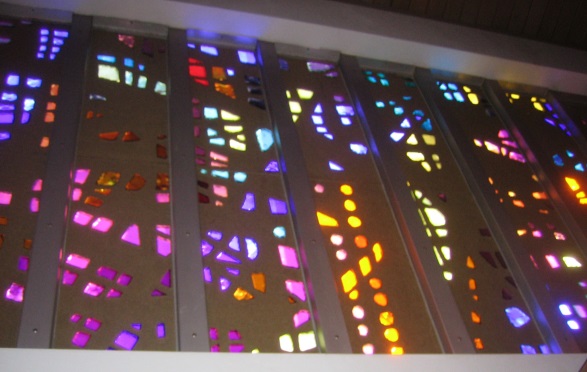 All high school seniors and families are invited to:THE VALDERS AREA BACCALAUREATE SERVICE Sunday, June 6 at 12:30 p.m.                               Together we will ask for guidance and blessings for our graduates. Graduates need to be dressed in their cap and gown and in the Gathering Space by 12:15 P.M. A caregiver is needed for a man with dementia four days a week; Monday and Tuesday from 5:00-10:00 p.m. and Wednesday and Thursdays from 2:30-10:00 p.m.  Please call Becki at 920-288-2105 and leave a message if interested.Faith’s Opportunities May 30-June 6Sunday			10:00 A.M. Fellowship HourMonday			Office Closed – Memorial Day observed					6:00 P.M. Televised Worship & JazzerciseTuesday			6:00 P.M.  Board of EvangelismWednesday		6:15 P.M.  WorshipThursday			8:00 A.M.  Quilting					6:00 P.M.  JazzerciseSunday			9:00 A.M.  Worship					10:00 A.M. Fellowship HourAll aboard! Rocky Railway VBS is in need of some additional cargo and supplies. Please take a moment to check out the luggage tags at the entrance to the sanctuary to see what is needed. If you are able to help, simply sign your name on the tag and take the attached post it as a reminder for yourself. Supplies can be left in the Youth Office at church prior to May 30. We appreciate your support and can’t wait to get this train heading down the rails!As part of our 60th year celebration of coming together as one congregation of Faith, each week we will look at the symbolism around our church sculpted by O. V. Schaffer.The Choir LoftThe colorful window area which forms a background for the choir loft speaks to us of David, the shepherd boy, sweet singer, author of the Psalms, represented by his harp.  These same psalms form an integral part of Christian liturgy and hymnody today.Serving Us TodayGreeters: Paul and Jill Franz			     Head Usher: Paul FranzUsher: Steve Ahrens                                                   Acolyte: Peter CiglerLector: Tiffany Jandrey	                  Sound Operator: Jackie Shimek Projection: Judy Harris        Live Stream & Video Operator: Bill RiestererServing Us Next WeekGreeter:  Paul and Jill Franz		       Head Usher:  Scott ReinertsonUsher: Dean Behnke			                      Acolyte: Mollie JunkLector and Communion Aide:  Judy Harris			  Video and Live Stream: Carter Lenzner    Sound and Projection: Erin Lenzner, Lucas Spindler, Addison Spindler Last Week – Sunday: 72    Video: 85    Wednesday: 31	     Offerings to the Lord’s work: $3,444.00Known to have been hospitalized or in need of prayer: : The family of Donald Schisel who passed away May 22, Gorman Lex,                 Lorraine Reindl, Delores Johnson, Cathy Luckow, Ginger Linsmeier,  Bob Klessig, Elling Jones (brother of Ron Jones), Julia Quinn (granddaughter of Julie Dehne), Merle “Butch” Graf, Wayne Allen Huske.Please keep in your thoughts and prayers the following who are serving in the military: Darcie Bauknecht, Daniel Brandl, Matthew Brill, Kyle and Dylan Conrad, Corey Evenson, Mitchell Hazelwood, Carter Hildebrandt, Jeff Konz, Justin Mertzig and Andy Schnell.  If there are others we should be remembering, please inform the church office.All high school seniors and families are invited to:THE VALDERS AREA BACCALAUREATE SERVICE Sunday, June 6 at 12:30 p.m.                               Together we will ask for guidance and blessings for our graduates. Graduates need to be dressed in their cap and gown and in the Gathering Space by 12:15 P.M. A caregiver is needed for a man with dementia four days a week; Monday and Tuesday from 5:00-10:00 p.m. and Wednesday and Thursdays from 2:30-10:00 p.m.  Please call Becki at 920-288-2105 and leave a message if interested.Faith’s Opportunities May 30-June 6Sunday			10:00 A.M. Fellowship HourMonday			Office Closed – Memorial Day observed					6:00 P.M. Televised Worship & JazzerciseTuesday			6:00 P.M.  Board of EvangelismWednesday		6:15 P.M.  WorshipThursday			8:00 A.M.  Quilting					6:00 P.M.  JazzerciseSunday			9:00 A.M.  Worship					10:00 A.M. Fellowship HourAll aboard! Rocky Railway VBS is in need of some additional cargo and supplies. Please take a moment to check out the luggage tags at the entrance to the sanctuary to see what is needed. If you are able to help, simply sign your name on the tag and take the attached post it as a reminder for yourself. Supplies can be left in the Youth Office at church prior to May 30. We appreciate your support and can’t wait to get this train heading down the rails!As part of our 60th year celebration of coming together as one congregation of Faith, each week we will look at the symbolism around our church sculpted by O. V. Schaffer.The Choir LoftThe colorful window area which forms a background for the choir loft speaks to us of David, the shepherd boy, sweet singer, author of the Psalms, represented by his harp.  These same psalms form an integral part of Christian liturgy and hymnody today.